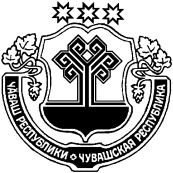 О    признании   утратившим   силу   постановления администрации Шимкусского  сельского  поселения Янтиковского     района    от   01. 11. 2019  №         52 «О порядке формирования, ведения и обязательного опубликования Перечня муниципального имущества Шимкусского   сельского  поселения    Янтиковскогорайона  Чувашской  Республики,    предназначенногодля  оказания  имущественной  поддержки субъектаммалого и среднего предпринимательства»Администрация Шимкусского сельского поселения Янтиковского района п о с т а н о в л я е т :Признать утратившим силу постановление администрации Шимкусского сельского поселения Янтиковского района от 01.11.2019 № 50 «О порядке формирования, ведения и обязательного опубликования Перечня муниципального имущества Шимкусского сельского поселения Янтиковского района Чувашской Республики, предназначенного для оказания имущественной поддержки субъектам малого и среднего предпринимательства»Настоящее постановление вступает в силу со дня его официального опубликования.Глава Шимкусскогосельского поселения                                                                          А.В. ТрофимовЧУВАШСКАЯ РЕСПУБЛИКА ЯНТИКОВСКИЙ РАЙОН  ЧĂВАШ РЕСПУБЛИКИТĂВАЙ РАЙОНĚАДМИНИСТРАЦИЯ ШИМКУССКОГО СЕЛЬСКОГОПОСЕЛЕНИЯ ПОСТАНОВЛЕНИЕ25 августа 2022 г.  №51село ШимкусыТУРИКАС ТУШКИЛ ЯЛПОСЕЛЕНИЙĚНАДМИНИСТРАЦИЙĚЙЫШĂНУ25 август 2022 ç. 51 №Турикас Тушкил ялě